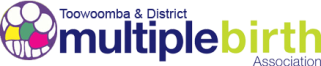 Welcomes all existing members and new multiple birth families to join us at our twins, triplets & more playgroupA playgroup just for multiples and their siblings at a fully enclosed indoor/outdoor venue. Morning tea and coffee is provided free of charge for all adults. Please bring along morning tea for your children. Playgroup suitable for children 0-5yrsFor more information please visit our website http://www.tmba.amba.org.au/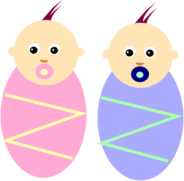 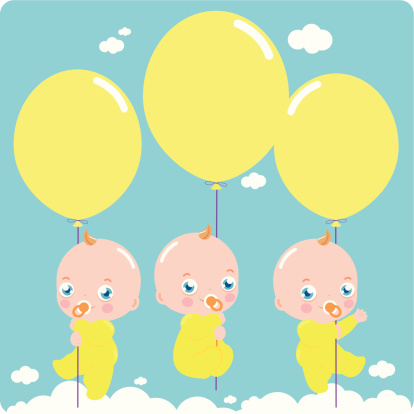 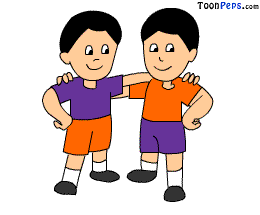 